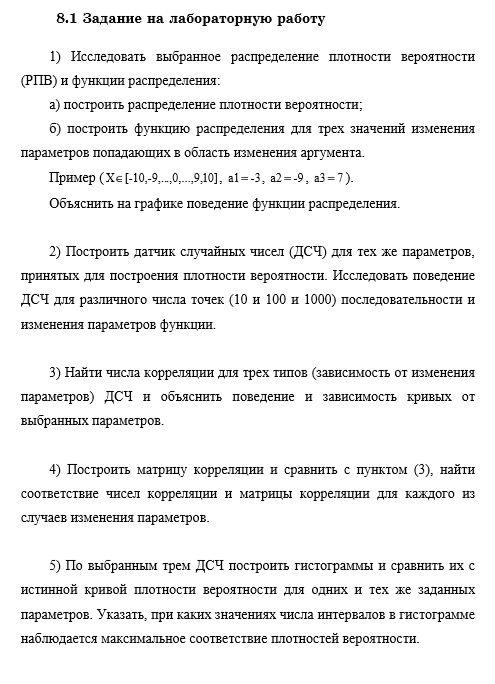 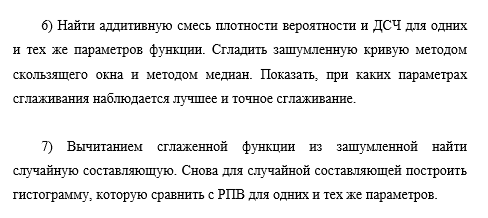 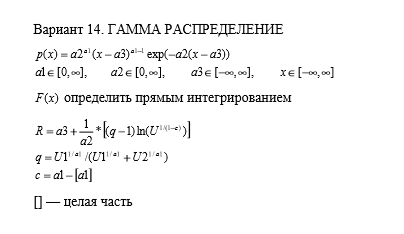 Работу требуется выполнить в программе SCILAB, при заинтересованности в выполнении скину методичку.